Name:_______________________		Instructor:_____________________Chapter 7 Written HW  Learning Objectives: Identify and determine which type of sampling is being conducted given a contextual data collection situation. Determine the difference between a parameter and a statistic and identify when each measure would be used appropriately.Use the Central Limit Theorem to find z-scores and probabilities given in a contextual situation. Part A: Key Vocabulary Use your textbook and any additional online resources to learn the vocabulary terms from chapter 7 listed below. Please define these terms and in your own words.Central Limit Theorem ParameterPopulation SampleSampling Error Standard Error of the meanStatistic Convenience Sample Random Sample Systematic Sample Stratified Sample Cluster Sample Part B: For the following portions of the homework please refer to your textbook at the end of Chapter 7 pgs 232-236.Problem #1 Complete parts a, b, c, d, & e in the space provided below.Problem #2 - Complete parts a & b in the space provided below. Problem #9 - Complete parts a, b, c, & d in the space provided below. Problem #10 – Complete parts a & b in the space provided below. PART C: Complete the following two problems. C1) The average yearly Medicare Hospital Insurance benefit per person was $4064 in a recent year.  a. If the benefits are normally distributed with a standard deviation of $460, find the probability that the mean benefit for a random sample of 20 patients is less than $3800.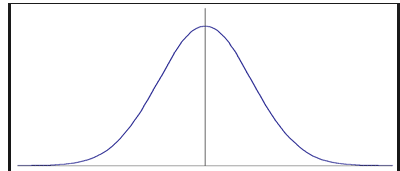 b. Explain the process you used to determine your answer.C2) Create your own unique example of each of the following sampling types. (We covered these in the Ch 7 Sampling Pwpt (2 slide only) – recall this is the card activity that we did in class to illustrate how each sampling type is different. DO NOT USE A DECK OF CARDS AS YOUR EXAMPLES!Note: Each Soc 220 student should have their own unique examples – when I read these – there should be NO DUPLICATES! Convenience Sample ExampleRandom Sample Example Systematic Sample ExampleStratified Sample ExampleCluster Sample Example 